Załącznik nr 1FORMULARZ ZGŁOSZENIOWYw kategorii I - „Spółdzielnia socjalna osób fizycznych”(w ramach Konkursu o przyznanie certyfikatu 
Znaku Jakości Ekonomii Społecznej i Solidarnej 2018)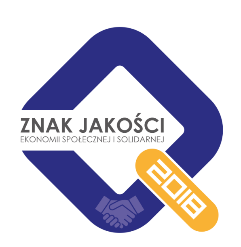 Załącznik 1 – bilans za 2016 r. (jeśli jest)Załącznik 2 – bilans za 2017 r.              ……………………………………………………………………………..             Miejscowość, data oraz podpisy osób uprawnionych do składania oświadczeń woli               (Imię i nazwisko, funkcja)Oświadczam, że zapoznałem się z Regulaminem Konkursu o przyznanie certyfikatu Znaku Jakości Ekonomii Społecznej i Solidarnej 2018 i akceptuję jego zapisy.Oświadczam, że informacje zawarte w formularzu zgłoszeniowym i załącznikach są zgodne ze stanem faktycznym i jestem świadomy (-a) odpowiedzialności karnej wynikającej z kodeksu karnego, dotyczącej poświadczania nieprawdy, co do okoliczności mającej znaczenie prawne.Oświadczam, że w okresie ostatnich 3 lat nie zostałem (-am) skazany (-a) prawomocnym wyrokiem sądu za przestępstwo popełnione w związku z prowadzoną działalnością gospodarczą.Wyrażam zgodę na udostępnienie mojego formularza zgłoszeniowego oraz udzielanie informacji związanych z realizacją przedsięwzięcia na potrzeby ewaluacji (ocen), działań marketingowych dotyczących Konkursu, przeprowadzanych przez Organizatora Konkursu bądź podmiot dokonujący ewaluacji (oceny) na zlecenie Organizatora oraz udostępniania informacji publicznej. Jestem świadoma/świadomy, że administratorem danych osobowych zbieranych za pomocą formularza zgłoszeniowego do Konkursu o przyznanie certyfikatu Znaku Jakości Ekonomii Społecznej i Solidarnej 2018 jest Ministerstwo Rodziny, Pracy 
i Polityki Społecznej, z siedzibą w Warszawie (00-513) ul. Nowogrodzka 1/3/5. Dane te będą przetwarzane w celach związanych z realizacją Konkursu na zasadach wskazanych w Regulaminie Konkursu. Podanie danych jest dobrowolne, ale niezbędne do realizacji ww. celów. Dane osobowe będą udostępniane wyłącznie w celu przeprowadzenia oceny i wyłonienia podmiotów certyfikowanych i Laureatów Konkursu. Osobie, której dane dotyczą, przysługuje prawo dostępu do treści swoich danych oraz ich poprawiania.Dzień: Miesiąc:        Rok:		 …………………………………………………………………………..Miejscowość, data, podpisy osób uprawnionych do składania oświadczeń woli(Imię i nazwisko, funkcja)Nazwa spółdzielni socjalnej:Numer KRS:Adres siedziby:Adres do korespondencji
(jeśli inny od adresu siedziby)E-mail:Numer telefonu:Data utworzenia: Data ostatniej lustracji:Czy są zaległości 
w płatnościach ZUS/US? Tak                                                                             Nie Tak                                                                             NiePrzedmiot działalności(w jakiej branży / branżach działa spółdzielnia)Oferta(należy opisać główne usługi i produkty oferowane przez spółdzielnię)Przychody za 2016 
i 2017 r. 
(należy załączyć bilans za 2016 r. (jeśli jest) i 2017 r. oraz wskazać wysokość przychodów z własnej działalności i ogólną wartość przychodów)Przychody za 2017:przychody z własnej działalności: ogólna wartość przychodów:Przychody za 2017:przychody z własnej działalności: ogólna wartość przychodów:Inspiracja do powstania spółdzielni socjalnejZatrudnienie (należy opisać ile osób zatrudnia spółdzielnia, 
w tym ile osób zatrudniono na podstawie umowę 
o pracę, a także ile zostało zatrudnionych osób zagrożonych wykluczeniem  społecznym -w tym na podstawie umowy o pracę).Działalność (należy opisać najważniejsze osiągnięcia spółdzielni zarówno w działalności reintegracyjnej, jak również biznesowej)Nagrody, wyróżnieniaDziałalność (należy opisać najważniejsze osiągnięcia spółdzielni zarówno w działalności reintegracyjnej, jak również biznesowej)Biznesowa (należy opisać kluczowych klientów, sposoby ich pozyskiwania - strategia marketingowa i inne osiągnięcia w działalności biznesowej)Działalność (należy opisać najważniejsze osiągnięcia spółdzielni zarówno w działalności reintegracyjnej, jak również biznesowej)Na rzecz społecznej 
i zawodowej reintegracji członków 
i pracowników spółdzielni
w tym realizacja programów reintegracjiRealizacja zadań publicznych oraz zamówień publicznych (należy opisać najważniejsze zadania publiczne i zamówienia publiczne zrealizowane/ realizowane przez spółdzielnię)Czy spółdzielnia korzysta ze wsparcia ze środków publicznych? (należy  opisać rodzaje wsparcia i jego źródło  np. PFRON, Fundusz Pracy, środki UE 
w ramach POWER, RPO, środki samorządowe, środki z ministerstw etc., a także  najważniejsze rezultaty/ produkty ww. działań oraz sposób wykorzystania środków na tworzenie miejsc pracy)Partnerzy
(należy opisać kluczowych niebiznesowych partnerów spółdzielni)Wpływ na społeczność lokalną 
(np. poprzez nienastawioną na zysk współpracę z NGO, wspieranie oddolnych inicjatyw lokalnych, wsparcie przy organizacji wydarzeń lokalnych, wolontariat pracowniczy, oddziaływanie na wzrost zaufania społecznego etc.)Działania informacyjne i promocyjne
(należy wskazać prowadzone działania promocyjne i informacyjne)Perspektywy:(należy wskazać plany na przyszłość, oraz ryzyka zagrażające prawidłowemu funkcjonowaniu spółdzielni)Źródła informacji 
o działalności spółdzielni
(np. linki do informacji 
w mediach etc.)DANE KONTAKTOWEOsoby uprawnione do składania oświadczeń woli 
(Imię i nazwisko, funkcja)Osoba do kontaktu w sprawie zgłoszenia Imię i nazwisko:E-mail:Telefon:2018